COLEGIO EMILIA RIQUELMEGUIA DE APRENDIZAJE EN CASA ACTIVIDAD VIRTUAL SEMANA DEL 31 DE AGOSTO AL 04 DE SEPTIEMBRECOLEGIO EMILIA RIQUELMEGUIA DE APRENDIZAJE EN CASA ACTIVIDAD VIRTUAL SEMANA DEL 31 DE AGOSTO AL 04 DE SEPTIEMBRECOLEGIO EMILIA RIQUELMEGUIA DE APRENDIZAJE EN CASA ACTIVIDAD VIRTUAL SEMANA DEL 31 DE AGOSTO AL 04 DE SEPTIEMBRE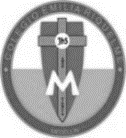 Asignatura: Ciencias NaturalesGrado:   4°Docente: Estefanía LondoñoDocente: Estefanía LondoñoMiércoles, 02 de septiembre del 2020   Agenda virtual: Realización del cuarto periodo.                           Escritura de desempeños. (Clase virtual 12:00m)DesempeñosEstablezco relaciones entre el efecto invernadero, la lluvia ácida y el debilitamiento de la capa de ozono con la contaminación atmosférica.Asocio el clima y otras características del entorno con los materiales de construcción, los aparatos eléctricos más utilizados, los recursos naturales y las costumbres de diferentes comunidades.Verifico la conducción de electricidad o calor en materiales.TemasAmenazas al Medio Ambiente y calentamiento global. La electricidad.La clasificación de los seres vivos. Jueves, 03 de septiembre del 2020   Agenda virtual: La lluvia ácida. (Clase virtual 12:00m por ZOOM)                                    Escritura en el cuaderno. La siguiente lectura no hay que escribirla, solo el significado de la lluvia ácida.                          La lluvia ácida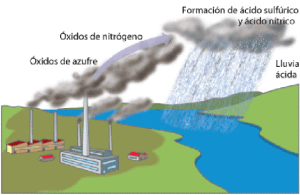 La lluvia ácida es una de las consecuencias de la contaminación atmosférica. Se forma cuando el vapor de agua del aire se combina con los óxidos de nitrógeno y el óxido de azufre producidos por la combustión de carbón o del petróleo y emitidos por fábricas, centrales eléctricas y vehículos de transporte. La interacción con del vapor de agua, estos gases forman ácido sulfúrico y ácidos nítricos. Finalmente, estas sustancias químicas se condensan formando nubes y caen a la tierra en forma de precipitación y constituyendo la lluvia ácida.
¿Como podemos combatirla?Disminuir el consumo de energía eléctrica de nuestro hogar.  Disminuir el uso de productos químicos contaminantes.Disminuir nuestra producción de residuos.Observaremos en siguiente video para complementar lo aprendido: https://youtu.be/myad29yNm44 Viernes, 04 de septiembre del 2020   Agenda virtual: Consulta.                            Actividad en casa.Consulta: ¿Cuáles son las consecuencias de la lluvia ácida en el mundo?  Mínimo 3. OJO por favor enviarme día a día las evidencias. Miércoles, 02 de septiembre del 2020   Agenda virtual: Realización del cuarto periodo.                           Escritura de desempeños. (Clase virtual 12:00m)DesempeñosEstablezco relaciones entre el efecto invernadero, la lluvia ácida y el debilitamiento de la capa de ozono con la contaminación atmosférica.Asocio el clima y otras características del entorno con los materiales de construcción, los aparatos eléctricos más utilizados, los recursos naturales y las costumbres de diferentes comunidades.Verifico la conducción de electricidad o calor en materiales.TemasAmenazas al Medio Ambiente y calentamiento global. La electricidad.La clasificación de los seres vivos. Jueves, 03 de septiembre del 2020   Agenda virtual: La lluvia ácida. (Clase virtual 12:00m por ZOOM)                                    Escritura en el cuaderno. La siguiente lectura no hay que escribirla, solo el significado de la lluvia ácida.                          La lluvia ácidaLa lluvia ácida es una de las consecuencias de la contaminación atmosférica. Se forma cuando el vapor de agua del aire se combina con los óxidos de nitrógeno y el óxido de azufre producidos por la combustión de carbón o del petróleo y emitidos por fábricas, centrales eléctricas y vehículos de transporte. La interacción con del vapor de agua, estos gases forman ácido sulfúrico y ácidos nítricos. Finalmente, estas sustancias químicas se condensan formando nubes y caen a la tierra en forma de precipitación y constituyendo la lluvia ácida.
¿Como podemos combatirla?Disminuir el consumo de energía eléctrica de nuestro hogar.  Disminuir el uso de productos químicos contaminantes.Disminuir nuestra producción de residuos.Observaremos en siguiente video para complementar lo aprendido: https://youtu.be/myad29yNm44 Viernes, 04 de septiembre del 2020   Agenda virtual: Consulta.                            Actividad en casa.Consulta: ¿Cuáles son las consecuencias de la lluvia ácida en el mundo?  Mínimo 3. OJO por favor enviarme día a día las evidencias. Miércoles, 02 de septiembre del 2020   Agenda virtual: Realización del cuarto periodo.                           Escritura de desempeños. (Clase virtual 12:00m)DesempeñosEstablezco relaciones entre el efecto invernadero, la lluvia ácida y el debilitamiento de la capa de ozono con la contaminación atmosférica.Asocio el clima y otras características del entorno con los materiales de construcción, los aparatos eléctricos más utilizados, los recursos naturales y las costumbres de diferentes comunidades.Verifico la conducción de electricidad o calor en materiales.TemasAmenazas al Medio Ambiente y calentamiento global. La electricidad.La clasificación de los seres vivos. Jueves, 03 de septiembre del 2020   Agenda virtual: La lluvia ácida. (Clase virtual 12:00m por ZOOM)                                    Escritura en el cuaderno. La siguiente lectura no hay que escribirla, solo el significado de la lluvia ácida.                          La lluvia ácidaLa lluvia ácida es una de las consecuencias de la contaminación atmosférica. Se forma cuando el vapor de agua del aire se combina con los óxidos de nitrógeno y el óxido de azufre producidos por la combustión de carbón o del petróleo y emitidos por fábricas, centrales eléctricas y vehículos de transporte. La interacción con del vapor de agua, estos gases forman ácido sulfúrico y ácidos nítricos. Finalmente, estas sustancias químicas se condensan formando nubes y caen a la tierra en forma de precipitación y constituyendo la lluvia ácida.
¿Como podemos combatirla?Disminuir el consumo de energía eléctrica de nuestro hogar.  Disminuir el uso de productos químicos contaminantes.Disminuir nuestra producción de residuos.Observaremos en siguiente video para complementar lo aprendido: https://youtu.be/myad29yNm44 Viernes, 04 de septiembre del 2020   Agenda virtual: Consulta.                            Actividad en casa.Consulta: ¿Cuáles son las consecuencias de la lluvia ácida en el mundo?  Mínimo 3. OJO por favor enviarme día a día las evidencias. Miércoles, 02 de septiembre del 2020   Agenda virtual: Realización del cuarto periodo.                           Escritura de desempeños. (Clase virtual 12:00m)DesempeñosEstablezco relaciones entre el efecto invernadero, la lluvia ácida y el debilitamiento de la capa de ozono con la contaminación atmosférica.Asocio el clima y otras características del entorno con los materiales de construcción, los aparatos eléctricos más utilizados, los recursos naturales y las costumbres de diferentes comunidades.Verifico la conducción de electricidad o calor en materiales.TemasAmenazas al Medio Ambiente y calentamiento global. La electricidad.La clasificación de los seres vivos. Jueves, 03 de septiembre del 2020   Agenda virtual: La lluvia ácida. (Clase virtual 12:00m por ZOOM)                                    Escritura en el cuaderno. La siguiente lectura no hay que escribirla, solo el significado de la lluvia ácida.                          La lluvia ácidaLa lluvia ácida es una de las consecuencias de la contaminación atmosférica. Se forma cuando el vapor de agua del aire se combina con los óxidos de nitrógeno y el óxido de azufre producidos por la combustión de carbón o del petróleo y emitidos por fábricas, centrales eléctricas y vehículos de transporte. La interacción con del vapor de agua, estos gases forman ácido sulfúrico y ácidos nítricos. Finalmente, estas sustancias químicas se condensan formando nubes y caen a la tierra en forma de precipitación y constituyendo la lluvia ácida.
¿Como podemos combatirla?Disminuir el consumo de energía eléctrica de nuestro hogar.  Disminuir el uso de productos químicos contaminantes.Disminuir nuestra producción de residuos.Observaremos en siguiente video para complementar lo aprendido: https://youtu.be/myad29yNm44 Viernes, 04 de septiembre del 2020   Agenda virtual: Consulta.                            Actividad en casa.Consulta: ¿Cuáles son las consecuencias de la lluvia ácida en el mundo?  Mínimo 3. OJO por favor enviarme día a día las evidencias. 